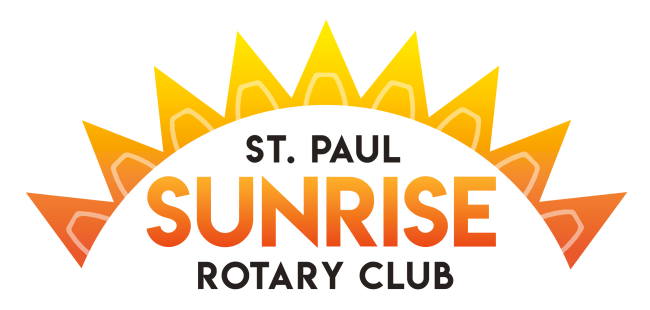 The Saint Paul Sunrise Rotary Club“Each Day Rising To Make The Difference”Membership ApplicationContact:Paul KotzMembership Chairpaul_kotz@yahoo.com612.618.4804I, the undersigned, being familiar with the requirements for and conditions of membership as explained within this brochure and contained within the Constitution and ByLaws, hereby make application for membership in the St. Paul Sunrise Rotary Club of membership and classification will be determined by the appropriate committees and I understand that it will be my duty, if elected to membership, to exemplify the Object of Rotary and the Four Way Test in all my daily professional and personal contacts and activities and to abide by the Constitution and ByLaws of The Saint Paul Sunrise Rotary Club.  I agree to pay the dues and assessments in accordance within the ByLaws of the club.  I hereby give permission to the club to publish my name and proposed classification as a potential member.My Full Name ____________________________________________________________________________My Organization’s Name ____________________________________________________________________Classification (profession): __________________________________________________________________My position (check one)  __ Proprietor  __Officer __Partner __Manager __ Executive __ Other (explain)   		My Organization’s Address __________________________________________________________________ 										City, State, Zip ____________________________________________________________________________ 												Business phone _______________________  		 Business FAX _________________________				Email address ____________________________________________________________________________ 										My residence address ______________________________________________________________________										City, State, Zip ___________________________________________________________________________												Residence phone 	___________________________		  Cell phone ___________________________ 						Previous Rotary memberships _______________________________________________________________						(club name and member number if known)Date of birth ____________________		Wedding Anniversary ___________________________Signature ___________________________________________  Date of application ____________________	Payment Please return application and check made out to St. Paul Sunrise Rotary$100 Application Fee (Waived for Previous Rotary Members)$120 Quarterly Membership Dues –  (Dues will be prorated if joining mid quarter)